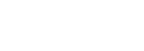 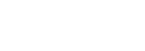 Datum vytvoření25.05.2021Datum revizeČíslo verze1.0BEZPEČNOSTNÍ LISTpodle nařízení Evropského parlamentu a Rady (ES) č. 1907/2006 (REACH), v platném zněníAviváž Anel balsamODDÍL 1: Identifikace látky/směsi a společnosti/podniku1.1.Identifikátor výrobkuAviváž Anel balsamLátka / směssměsUFIVQ00-V01J-Q006-3MM01.2.Příslušná určená použití látky nebo směsi a nedoporučená použitíUrčená použití směsiNedoporučená použití směsiProdukt nesmí být používán jinými způsoby, než které jsou uvedeny v oddíle 1.1.3.Podrobné údaje o dodavateli bezpečnostního listuDistributorJméno nebo obchodní jménoATEA future s.r.o.AdresaDukelských hrdinů 26, Praha, 170 00Česká republikaIdentifikační číslo (IČO)26749246DIČCZ26749246Telefon+420327315588Emailinfo@ateacz.czAdresa www stránekwww.ateacz.czVýrobceJméno nebo obchodní jménoPrimogroup s.r.o.AdresaHorušice 104, Horušice, 28401Česká republikaIdentifikační číslo (IČO)25113593DIČCZ25113593Telefon+420 327 311 500Emailprimogroup@primogroup.czAdresa www stránekwww.primogroup.cz1.4.Telefonní číslo pro naléhavé situaceToxikologické informační středisko, Klinika pracovního lékařství VFN a 1. LF UK, Na Bojišti 1, 120 00, Praha 2, tel: 224 919 293 a 224 915 402.ODDÍL 2: Identifikace nebezpečnosti2.1.Klasifikace látky nebo směsiKlasifikace směsi podle nařízení (ES) č. 1272/2008Směs je klasifikována jako nebezpečná.Aquatic Chronic 3, H412Plný text všech klasifikací a H-vět je uveden v oddíle 16.Nejzávažnější nepříznivé účinky na lidské zdraví a životní prostředíŠkodlivý pro vodní organismy, s dlouhodobými účinky.2.2.Prvky označeníStandardní věty o nebezpečnostiH412Škodlivý pro vodní organismy, s dlouhodobými účinky.Pokyny pro bezpečné zacházeníP273Zabraňte uvolnění do životního prostředí.P501Odstraňte obsah/obal předáním oprávněné osobě k nakládání s odpady nebo vrácením dodavateli.Strana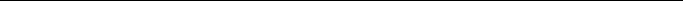 1/9Vyrobeno v aplikaci SBLCore 2021 (21.1.64) www.sblcore.cz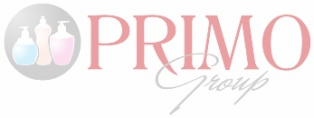 Datum vytvoření25.05.2021Datum revizeČíslo verze1.0BEZPEČNOSTNÍ LISTpodle nařízení Evropského parlamentu a Rady (ES) č. 1907/2006 (REACH), v platném zněníAviváž Anel balsam2.3.Další nebezpečnostSměs neobsahuje látky s vlastnostmi vyvolávajícími narušení endokrinní činnosti v souladu s kritérii stanovenými v nařízení Komise v přenesené pravomoci (EU)2017/2100 nebo v nařízení Komise (EU) 2018/605. Směs neobsahuje látky splňující kritéria pro látky PBT nebo vPvB v souladu s přílohou XIII, nařízení (ES) č. 1907/2006 (REACH), v platném znění.ODDÍL 3: Složení/informace o složkách3.2.SměsiChemická charakteristikaSměs níže uvedených látek a příměsí.Směs obsahuje tyto nebezpečné látky a látky se stanovenými nejvyššími přípustnými koncentracemi v pracovním ovzdušíIdentifikační číslaNázev látkyObsah v % hmotnostiKlasifikace dle nařízení (ES) č. 1272/2008Pozn.CAS: 157905-73-3
ES: 931-203-0
Registrační číslo:
01-2119463889-16Alkylester ammonium methosulfát<3Flam. Liq. 3, H226CAS: 56-81-5
ES: 200-289-5glycerol<1není klasifikována jako nebezpečnáIndex: 603-117-00-0
CAS: 67-63-0
ES: 200-661-7propan-2-ol<0,5Flam. Liq. 2, H225
Eye Irrit. 2, H319
STOT SE 3, H336Plný text všech klasifikací a H-vět je uveden v oddíle 16.ODDÍL 4: Pokyny pro první pomoc4.1.Popis první pomociDbejte na vlastní bezpečnost. Projeví-li se zdravotní potíže nebo v případě pochybností, uvědomte lékaře a poskytněte mu informace z tohoto bezpečnostního listu.Při vdechnutíOkamžitě přerušte expozici, dopravte postiženého na čerstvý vzduch. Zajistěte postiženého proti prochladnutí. Zajistěte lékařské ošetření, přetrvává-li podráždění, dušnost nebo jiné příznaky.Při styku s kůžíOdložte potřísněný oděv. Omyjte postižené místo velkým množstvím pokud možno vlažné vody. Pokud nedošlo k poranění pokožky, je vhodné použít i mýdlo, mýdlový roztok nebo šampon. Zajistěte lékařské ošetření, přetrvává-li podráždění kůže.Při zasažení očíIhned vyplachujte oči proudem tekoucí vody, rozevřete oční víčka (třeba i násilím); pokud má postižený kontaktní čočky, neprodleně je vyjměte. Výplach provádějte nejméně 10 minut.Při požitíVypláchněte ústa čistou vodou. V případě obtíží vyhledejte lékaře.4.2.Nejdůležitější akutní a opožděné symptomy a účinkyPři vdechnutíNeočekávají se.Při styku s kůžíNeočekávají se.Při zasažení očíNeočekávají se.Při požitíNeočekávají se.4.3.Pokyn týkající se okamžité lékařské pomoci a zvláštního ošetřeníLéčba symptomatická.Strana2/9Vyrobeno v aplikaci SBLCore 2021 (21.1.64) www.sblcore.czDatum vytvoření25.05.2021Datum revizeČíslo verze1.0BEZPEČNOSTNÍ LISTpodle nařízení Evropského parlamentu a Rady (ES) č. 1907/2006 (REACH), v platném zněníAviváž Anel balsamODDÍL 5: Opatření pro hašení požáru5.1.HasivaVhodná hasivaPěna odolná alkoholu, oxid uhličitý, prášek, voda tříštěný proud, vodní mlha.Nevhodná hasivaVoda - plný proud.5.2.Zvláštní nebezpečnost vyplývající z látky nebo směsiPři požáru může docházet ke vzniku oxidu uhelnatého a uhličitého a dalších toxických plynů. Vdechování nebezpečných rozkladných (pyrolyzních) produktů může způsobit vážné poškození zdraví.5.3.Pokyny pro hasičeSamostatný dýchací přístroj a protichemický ochranný oblek, pouze je-li pravděpodobný osobní (blízký) kontakt s chemickou látkou. Použijte izolační dýchací přístroj a celotělový ochranný oblek. Kontaminované hasivo nenechte uniknout do kanalizace, povrchových a spodních vod.ODDÍL 6: Opatření v případě náhodného úniku6.1.Opatření na ochranu osob, ochranné prostředky a nouzové postupyPoužívejte osobní ochranné pracovní prostředky. Postupujte podle pokynů obsažených v oddílech 7 a 8.6.2.Opatření na ochranu životního prostředíZabraňte kontaminaci půdy a úniku do povrchových nebo spodních vod.6.3.Metody a materiál pro omezení úniku a pro čištěníRozlitý produkt pokryjte vhodným (nehořlavým) absorbujícím materiálem (písek, křemelina, zemina a jiné vhodné absorpční materiály), shromážděte v dobře uzavřených nádobách a odstraňte dle oddílu 13. Při úniku velkých množství produktu informujte hasiče a další kompetentní orgány. Po odstranění produktu umyjte kontaminované místo velkým množstvím vody. Nepoužívejte rozpouštědla.6.4.Odkaz na jiné oddílyViz oddíl 7., 8. a 13.ODDÍL 7: Zacházení a skladování7.1.Opatření pro bezpečné zacházeníPoužívejte osobní ochranné pracovní prostředky podle oddílu 8. Dbejte na platné právní předpisy o bezpečnosti a ochraně zdraví. Zabraňte uvolnění do životního prostředí.7.2.Podmínky pro bezpečné skladování látek a směsí včetně neslučitelných látek a směsíSkladujte v těsně uzavřených obalech na chladných, suchých a dobře větraných místech k tomu určených.7.3.Specifické konečné/specifická konečná použitíneuvedenoODDÍL 8: Omezování expozice/osobní ochranné prostředky8.1.Kontrolní parametrySměs neobsahuje látky, pro něž jsou stanoveny expoziční limity pro pracovní prostředí.DNELAlkylester ammonium methosulfátPracovníci / spotřebiteléCesta expoziceHodnotaÚčinekStanovení hodnotyPracovníciDermálně312,5 mg/kgAkutní účinky systémovéPracovníciInhalačně44 mg/m³Chronické účinky systémovéSpotřebiteléOrálně7,5 mg/kgChronické účinky systémovéSpotřebiteléInhalačně13 mg/m³Chronické účinky systémovéSpotřebiteléDermálně187,5 mg/kgChronické účinky systémovéStrana3/9Vyrobeno v aplikaci SBLCore 2021 (21.1.64) www.sblcore.czDatum vytvoření25.05.2021Datum revizeČíslo verze1.0BEZPEČNOSTNÍ LISTpodle nařízení Evropského parlamentu a Rady (ES) č. 1907/2006 (REACH), v platném zněníAviváž Anel balsamPNECAlkylester ammonium methosulfátCesta expoziceHodnotaStanovení hodnotyPitná voda0,065 mg/lMořská voda0,0065 mg/lSladkovodní sedimenty141 mg/kgPůda (zemědělská)574 mg/kgMikroorganismy v čističkách odpadních vod2,96 mg/l8.2.Omezování expozicePři práci nejezte, nepijte a nekuřte. Po práci a před přestávkou na jídlo a oddech si důkladně omyjte ruce vodou a mýdlem.Ochrana očí a obličejeNení nutná.Ochrana kůžeOchrana rukou: Ochranné rukavice odolné výrobku. Při znečištění pokožky ji důkladně omyjte.Ochrana dýchacích cestNení nutná.Tepelné nebezpečíNeuvedeno.Omezování expozice životního prostředíDbejte obvyklých opatření na ochranu životního prostředí, viz bod 6.2.ODDÍL 9: Fyzikální a chemické vlastnosti9.1.Informace o základních fyzikálních a chemických vlastnostechSkupenstvíkapalnéBarvaúdaj není k dispoziciZápachúdaj není k dispoziciBod tání / bod tuhnutíúdaj není k dispozici     Alkylester ammonium methosulfát (CAS: 157905-73-3)<25 °CBod varu nebo počáteční bod varu a rozmezí bodu varuúdaj není k dispozici     Alkylester ammonium methosulfát (CAS: 157905-73-3)>90 °CHořlavostúdaj není k dispoziciDolní a horní mezní hodnota výbušnostiúdaj není k dispoziciBod vzplanutíúdaj není k dispozici     Alkylester ammonium methosulfát (CAS: 157905-73-3)27,5 °CTeplota samovzníceníúdaj není k dispoziciTeplota rozkladuúdaj není k dispozicipHúdaj není k dispozici     Alkylester ammonium methosulfát (CAS: 157905-73-3)2,5-5,5 (neředěno při 20 °C) ((v 50g/l voda:propanol 50:50))Kinematická viskozitaúdaj není k dispozici     Alkylester ammonium methosulfát (CAS: 157905-73-3)2800 mm²/s při 30 °CRozpustnost ve voděúdaj není k dispozici     Alkylester ammonium methosulfát (CAS: 157905-73-3)nerozpustnýRozdělovací koeficient n-oktanol/voda (logaritmická hodnota)údaj není k dispoziciTlak páryúdaj není k dispoziciHustota a/nebo relativní hustotaúdaj není k dispoziciStrana4/9Vyrobeno v aplikaci SBLCore 2021 (21.1.64) www.sblcore.czDatum vytvoření25.05.2021Datum revizeČíslo verze1.0BEZPEČNOSTNÍ LISTpodle nařízení Evropského parlamentu a Rady (ES) č. 1907/2006 (REACH), v platném zněníAviváž Anel balsam     Alkylester ammonium methosulfát (CAS: 157905-73-3)960 g/cm³Relativní hustota páryúdaj není k dispoziciCharakteristiky částicúdaj není k dispozici9.2.Další informaceneuvedenoODDÍL 10: Stálost a reaktivita10.1.Reaktivitaneuvedeno10.2.Chemická stabilitaPři normálních podmínkách je produkt stabilní.10.3.Možnost nebezpečných reakcíNejsou známy.10.4.Podmínky, kterým je třeba zabránitZa normálního způsobu použití je produkt stabilní, k rozkladu nedochází. Chraňte před plameny, jiskrami, přehřátím a před mrazem.10.5.Neslučitelné materiályChraňte před silnými kyselinami, zásadami a oxidačními činidly.10.6.Nebezpečné produkty rozkladuZa normálního způsobu použití nevznikají. Při vysokých teplotách a při požáru vznikají nebezpečné produkty, jako např. oxid uhelnatý a oxid uhličitý.ODDÍL 11: Toxikologické informace11.1.Informace o třídách nebezpečnosti vymezených v nařízení (ES) č. 1272/2008Pro směs nejsou žádné toxikologické údaje k dispozici.Akutní toxicitaNa základě dostupných údajů nejsou kritéria pro klasifikaci splněna.Alkylester ammonium methosulfátCesta expoziceParametrHodnotaDoba expoziceDruhPohlavíOrálněLD₅₀5000 mg/kgPotkan (Rattus norvegicus)DermálněLD₅₀>2000 mg/kgPotkan (Rattus norvegicus)DermálněLD₅₀13400 mg/kgKrálíkInhalačněLC₅₀30 mg/lŽíravost / dráždivost pro kůžiNa základě dostupných údajů nejsou kritéria pro klasifikaci splněna.Vážné poškození očí / podráždění očíNa základě dostupných údajů nejsou kritéria pro klasifikaci splněna.Senzibilizace dýchacích cest / senzibilizace kůžeNa základě dostupných údajů nejsou kritéria pro klasifikaci splněna.Mutagenita v zárodečných buňkáchNa základě dostupných údajů nejsou kritéria pro klasifikaci splněna.KarcinogenitaNa základě dostupných údajů nejsou kritéria pro klasifikaci splněna.Strana5/9Vyrobeno v aplikaci SBLCore 2021 (21.1.64) www.sblcore.czDatum vytvoření25.05.2021Datum revizeČíslo verze1.0BEZPEČNOSTNÍ LISTpodle nařízení Evropského parlamentu a Rady (ES) č. 1907/2006 (REACH), v platném zněníAviváž Anel balsamToxicita pro reprodukciNa základě dostupných údajů nejsou kritéria pro klasifikaci splněna.Toxicita pro specifické cílové orgány – jednorázová expoziceNa základě dostupných údajů nejsou kritéria pro klasifikaci splněna.Toxicita pro specifické cílové orgány – opakovaná expoziceNa základě dostupných údajů nejsou kritéria pro klasifikaci splněna.Nebezpečnost při vdechnutíNa základě dostupných údajů nejsou kritéria pro klasifikaci splněna.11.2.Informace o další nebezpečnostineuvedenoODDÍL 12: Ekologické informace12.1.ToxicitaAkutní toxicitaŠkodlivý pro vodní organismy, s dlouhodobými účinky.Alkylester ammonium methosulfátParametrHodnotaDoba expoziceDruhProstředíLC₅₀1,91 mg/l96 hodRyby (Oncorhynchus mykiss)EC₅₀2,23 mg/l48 hodKorýši (Daphnia magna)LD₅₀2,14 mg/l72 hodŘasy (Selenastrum capricornutum)12.2.Perzistence a rozložitelnostneuvedeno12.3.Bioakumulační potenciálNeuvedeno.12.4.Mobilita v půděNeuvedeno.12.5.Výsledky posouzení PBT a vPvBProdukt neobsahuje látky splňující kritéria pro látky PBT nebo vPvB v souladu s přílohou XIII, nařízení (ES) č. 1907/2006 (REACH), v platném znění.12.6.Vlastnosti vyvolávající narušení činnosti endokrinního systémuneuvedeno12.7.Jiné nepříznivé účinkyNeuvedeno.ODDÍL 13: Pokyny pro odstraňování13.1.Metody nakládání s odpadyNebezpečí kontaminace životního prostředí, postupujte podle zákona č. 541/2020 Sb. o odpadech, v platném znění, a podle prováděcích předpisů o zneškodňování odpadů. Postupujte podle platných předpisů o zneškodňování odpadů. Nepoužitý výrobek a znečištěný obal uložte do označených nádob pro sběr odpadu a předejte k odstranění oprávněné osobě k odstranění odpadu (specializované firmě), která má oprávnění k této činnosti. Nepoužitý výrobek nevylévat do kanalizace. Nesmí se odstraňovat společně s komunálními odpady. Prázdné obaly je možno energeticky využít ve spalovně odpadů nebo ukládat na skládce příslušného zařazení. Dokonale vyčištěné obaly je možné předat k recyklaci.Strana6/9Vyrobeno v aplikaci SBLCore 2021 (21.1.64) www.sblcore.czDatum vytvoření25.05.2021Datum revizeČíslo verze1.0BEZPEČNOSTNÍ LISTpodle nařízení Evropského parlamentu a Rady (ES) č. 1907/2006 (REACH), v platném zněníAviváž Anel balsamPrávní předpisy o odpadechZákon č. 541/2020 Sb., o odpadech, v platném znění. Vyhláška č. 383/2001 Sb., o podrobnostech nakládání s odpady, v platném znění. Vyhláška č. 8/2021 Sb., o Katalogu odpadů a posuzování vlastností odpadů (Katalog odpadů). Rozhodnutí 2000/532/ES, kterým se stanoví seznam odpadů, ve znění pozdějších předpisů.ODDÍL 14: Informace pro přepravu14.1.UN číslo nebo ID čísloNení předmětem pro ADR14.2.Oficiální (OSN) pojmenování pro přepravuneuvedeno14.3.Třída/třídy nebezpečnosti pro přepravuneuvedeno14.4.Obalová skupinaneuvedeno14.5.Nebezpečnost pro životní prostředíneuvedeno14.6.Zvláštní bezpečnostní opatření pro uživateleOdkaz v oddílech 4 až 8.14.7.Námořní hromadná přeprava podle nástrojů IMOneuvedenoODDÍL 15: Informace o předpisech15.1.Předpisy týkající se bezpečnosti, zdraví a životního prostředí/specifické právní předpisy týkající se látky nebo směsiNařízení Evropského parlamentu a Rady (ES) č. 1907/2006 ze dne 18. prosince 2006 o registraci, hodnocení, povolování a omezování chemických látek, o zřízení Evropské agentury pro chemické látky, o změně směrnice 1999/45/ES a o zrušení nařízení Rady (EHS) č. 793/93, nařízení Komise (ES) č. 1488/94, směrnice Rady 76/769/EHS a směrnic Komise 91/155/EHS, 93/67/EHS, 93/105/ES a 2000/21/ES, v platném znění. Nařízení Evropského parlamentu a Rady (ES) č. 1272/2008 ze dne 16. prosince 2008 o klasifikaci, označování a balení látek a směsí, o změně a zrušení směrnic 67/548/EHS a 1999/45/ES a o změně nařízení (ES) č. 1907/2006, v platném znění. Zákon č. 350/2011 Sb., o chemických látkách a chemických směsích a o změně některých zákonů (chemický zákon). Zákon č. 258/2000 Sb., o ochraně veřejného zdraví, v platném znění. Nařízení vlády č. 361/2007 Sb., kterým se stanoví podmínky ochrany zdraví při práci, v platném znění. Vyhláška č. 190/2018 Sb., kterou se mění vyhláška č. 415/2012 Sb., o přípustné úrovni znečišťování a jejím zjišťování a o provedení některých dalších ustanovení zákona o ochraně ovzduší, ve znění pozdějších předpisů. Zákon č. 541/2020 Sb., o odpadech, v platném znění. Zákon č. 201/2012 Sb., o ochraně ovzduší, v platném znění. Vyhláška č. 432/2003 Sb., kterou se stanoví podmínky pro zařazování prací do kategorií, limitní hodnoty ukazatelů biologických expozičních testů, podmínky odběru biologického materiálu pro provádění biologických expozičních testů a náležitosti hlášení prací s azbestem a biologickými činiteli, v platném znění.15.2.Posouzení chemické bezpečnostineuvedenoODDÍL 16: Další informaceSeznam standardních vět o nebezpečnosti použitých v bezpečnostním listuH-není klasifikována jako nebezpečnáH225Vysoce hořlavá kapalina a páry.H226Hořlavá kapalina a páry.H319Způsobuje vážné podráždění očí.H336Může způsobit ospalost nebo závratě.H412Škodlivý pro vodní organismy, s dlouhodobými účinky.Seznam pokynů pro bezpečné zacházení použitých v bezpečnostním listuP273Zabraňte uvolnění do životního prostředí.P501Odstraňte obsah/obal předáním oprávněné osobě k nakládání s odpady nebo vrácením dodavateli.Další informace důležité z hlediska bezpečnosti a ochrany zdraví člověkaStrana7/9Vyrobeno v aplikaci SBLCore 2021 (21.1.64) www.sblcore.czDatum vytvoření25.05.2021Datum revizeČíslo verze1.0BEZPEČNOSTNÍ LISTpodle nařízení Evropského parlamentu a Rady (ES) č. 1907/2006 (REACH), v platném zněníAviváž Anel balsamVýrobek nesmí být - bez zvláštního souhlasu výrobce/dovozce - používán k jinému účelu, než je uvedeno v oddílu 1. Uživatel je odpovědný za dodržování všech souvisejících předpisů na ochranu zdraví.Legenda ke zkratkám a zkratkovým slovům použitým v bezpečnostním listuADREvropská dohoda o mezinárodní silniční přepravě nebezpečných věcíBCFBiokoncentrační faktorCASChemical Abstracts ServiceCLPNařízení (ES) č. 1272/2008 o klasifikaci, označování a balení látek a směsíDNELOdvozená úroveň, při které nedochází k nepříznivým účinkůmEC₅₀Koncentrace látky, při které je zasaženo 50% populaceEINECSEvropský seznam existujících obchodovaných chemických látekEmSPohotovostní plánESČíslo ES je číselný identifikátor látek na seznamu ESEUEvropská unieEuPCSEvropský systém kategorizace výrobkůIATAMezinárodní asociace leteckých dopravcůIBCMezinárodní předpis pro stavbu a vybavení lodí hromadně přepravujících nebezpečné chemikálieIC₅₀Koncentrace působící 50% blokáduICAOMezinárodní organizace pro civilní letectvíIMDGMezinárodní námořní přeprava nebezpečného zbožíINCIMezinárodní nomenklatura kosmetických přísadISOMezinárodní organizace pro normalizaciIUPACMezinárodní unie pro čistou a užitou chemiiLC₅₀Smrtelná koncentrace látky, při které lze očekávat, že způsobí smrt 50% populaceLD₅₀Smrtelná dávka látky, při které lze očekávat, že způsobí smrt 50% populaceLOAECNejnižší koncentrace s pozorovaným nepříznivým účinkemLOAELNejnižší dávka s pozorovaným nepříznivým účinkemlog KowOktanol-voda rozdělovací koeficientMARPOLMezinárodní úmluva o zabránění znečišťování z lodíNOAECKoncentrace bez pozorovaného nepříznivého účinkuNOAELHodnota dávky bez pozorovaného nepříznivého účinkuNOECKoncentrace bez pozorovaných účinkůNOELHodnota dávky bez pozorovaného účinkuNPKNejvyšší přípustná koncentraceOELExpoziční limity na pracovištiPBTPerzistentní, bioakumulativní a toxickýPELPřípustný expoziční limitPNECOdhad koncentrace, při které nedochází k nepříznivým účinkůmppmPočet částic na milion (miliontina)REACHRegistrace, hodnocení, povolování a omezování chemických látekRIDDohoda o přepravě nebezpečných věcí po železniciUNČtyřmístné identifikační číslo látky nebo předmětu převzaté ze Vzorových předpisů OSNUVCBLátka s neznámým nebo proměnlivým složením, komplexní reakční produkt nebo biologický materiálVOCTěkavé organické sloučeninyvPvBVysoce perzistentní a vysoce bioakumulativníAquatic ChronicNebezpečný pro vodní prostředí (chronicky)Bez klasifikaceBez klasifikaceEye Irrit.Dráždivost pro očiFlam. Liq.Hořlavá kapalinaSTOT SEToxicita pro specifické cílové orgány - jednorázová expozicePokyny pro školeníSeznámit pracovníky s doporučeným způsobem použití, povinnými ochrannými prostředky, první pomocí a zakázanými manipulacemi s produktem.Strana8/9Vyrobeno v aplikaci SBLCore 2021 (21.1.64) www.sblcore.czDatum vytvoření25.05.2021Datum revizeČíslo verze1.0BEZPEČNOSTNÍ LISTpodle nařízení Evropského parlamentu a Rady (ES) č. 1907/2006 (REACH), v platném zněníAviváž Anel balsamDoporučená omezení použitíneuvedenoInformace o zdrojích údajů použitých při sestavování bezpečnostního listuNařízení Evropského parlamentu a Rady (ES) č. 1907/2006 (REACH), v platném znění. Nařízení Evropského parlamentu a Rady (ES) č. 1272/2008, v platném znění. Zákon č. 350/2011 Sb., o chemických látkách a chemických směsích, v platném znění. Údaje od výrobce látky/směsi, pokud jsou k dispozici - údaje z registrační dokumentace.Další údajePostup klasifikace - metoda výpočtu.ProhlášeníBezpečnostní list obsahuje údaje pro zajištění bezpečnosti a ochrany zdraví při práci a ochrany životního prostředí. Uvedené údaje odpovídají současnému stavu vědomostí a zkušeností a jsou v souladu s platnými právními předpisy. Nemohou být považovány za záruku vhodnosti a použitelnosti výrobku pro konkrétní aplikaci.Strana9/9Vyrobeno v aplikaci SBLCore 2021 (21.1.64) www.sblcore.cz